  2019 Jim Cordts Memorial Scholarship Application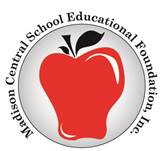 Applicant Name: ____________________________________________________Address: ___________________________________________________________
	(Street)					(City)		(State)		(Zip)GPA (unweighted w/ Bonus) : ____________School of Choice ____________________________________________________
Please attach resume with:Career/Education GoalsSummary of high school honors, school activities and community serviceEmployment History Please complete the application and attach a brief essay about how participating in cross country and/or track and field has influenced your life.Applications MUST be sent electronically to madisoneducationalfoundation@k12.sd.usApplication deadline is April 5th , 2019